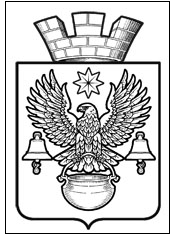 ПОСТАНОВЛЕНИЕАДМИНИСТРАЦИИКОТЕЛЬНИКОВСКОГО ГОРОДСКОГО ПОСЕЛЕНИЯКОТЕЛЬНИКОВСКОГО МУНИЦИПАЛЬНОГО   РАЙОНАВОЛГОГРАДСКОЙ ОБЛАСТИОт 24.07.2020                                                               № 501О подготовке проектной                                                                                                         документации по внесению изменений в проект планировки                                                                                      территории с проектом                                                                                                                   межевания территории          Рассмотрев заявление от 23.07.2020г. вх. № 1136 Генерального директора            ООО «Котельниковоспецстрой» Буланова Дениса Петровича о подготовке проектной документации по внесению изменений в проект «Планировка территории в районе ул. Серафимовича г. Котельниково Котельниковского района Волгоградской области» и в проект «Межевание территории в районе ул. Серафимовича г. Котельниково Котельниковского района Волгоградской области», подготовленные Казенным предприятием Волгоградской области «Волгоградское областное архитектурно- планировочное бюро», руководствуясь ст. 45, ст. 46 Градостроительного кодекса Российской Федерации, Федеральным Законом от 06.10.2003г. №131-ФЗ «Об общих принципах  организации местного самоуправления в Российской Федерации», Уставом Котельниковского городского поселения, администрация Котельниковского городского поселенияПОСТАНОВЛЯЕТ:Разрешить ООО «Котельниковоспецстрой» подготовку проектной документации по внесению изменений в проект «Планировка территории в районе ул. Серафимовича                     г. Котельниково Котельниковского района Волгоградской области» и в проект «Межевание территории в районе ул. Серафимовича г. Котельниково Котельниковского района Волгоградской области», подготовленные Казенным предприятием Волгоградской области «Волгоградское областное архитектурно- планировочное бюро» за счет собственных средств.Рекомендовать заинтересованным лицам в десятидневный срок со дня опубликования настоящего постановления представить свои предложения в письменной форме о сроках подготовки и содержания проектной документации по внесению изменений в проект «Планировка территории в районе ул. Серафимовича г. Котельниково Котельниковского района Волгоградской области» и в проект «Межевание территории в районе                                    ул. Серафимовича г. Котельниково Котельниковского района Волгоградской области», подготовленные Казенным предприятием Волгоградской области «Волгоградское областное архитектурно- планировочное бюро» в администрацию Котельниковского городского поселения Котельниковского муниципального района Волгоградской области по адресу: 404354,  Волгоградская область, Котельниковский район, г. Котельниково, ул. Ленина, д. 9.Рекомендовать ООО «Котельниковоспецстрой» в течение одного года со дня опубликования настоящего постановления представить в отдел архитектуры и землеустройства администрации Котельниковского городского поселения Котельниковского муниципального района Волгоградской области проектную документацию по внесению изменений в проект «Планировка территории в районе                                                                                                           ул. Серафимовича г. Котельниково Котельниковского района Волгоградской области» и в проект «Межевание территории в районе ул. Серафимовича г. Котельниково Котельниковского района Волгоградской области», подготовленные Казенным предприятием Волгоградской области «Волгоградское областное архитектурно- планировочное бюро», разработанный в соответствии с требованиями технических регламентов, нормативов градостроительного проектирования и действующего законодательства РФ. Непредставление проектной документации по внесению изменений в проект «Планировка территории в районе ул. Серафимовича г. Котельниково Котельниковского района Волгоградской области» и в проект «Межевание территории в районе ул. Серафимовича       г. Котельниково Котельниковского района Волгоградской области», подготовленные Казенным предприятием Волгоградской области «Волгоградское областное архитектурно- планировочное бюро» в течение срока, указанного в пункте 3 постановления, является основанием для признания утратившим силу настоящего постановления.Рекомендовать ООО «Котельниковоспецстрой» настоящее постановление опубликовать за счет собственных средств в газете «ИСКРА».Отделу архитектуры и землеустройства администрации Котельниковского городского поселения Котельниковского муниципального района Волгоградской области разместить настоящее постановление  на официальном сайте администрации Котельниковского городского поселения Котельниковского муниципального района Волгоградской области в течение 3 дней со дня издания.Настоящее Постановление вступает в силу со дня его официального опубликования.Контроль за выполнением настоящего постановления оставляю за собой.И. о. Главы Котельниковского городского поселения                                                                                        А. Б. Страхов